First Name of Application CV No 1662276Whatsapp Mobile: +971504753686 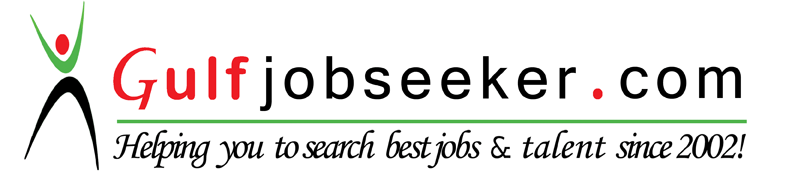 To get contact details of this candidate Purchase our CV Database Access on this link.http://www.gulfjobseeker.com/employer/services/buycvdatabase.phpCareer objective:-                          To work with dedication high aims, a pragmatic approach and a vision for the future to achieve organizational and personal goals as an active contributor in challenging and competitive environment towards a position with career growth potential, where my knowledge, skills, experience and abilities that I have attained will capitalize on acquired expertise and further enhance my capabilities.Academic Qualification:-Certifications:- Experiences:-Working as a IT & Hardware Assistant in MAC Traders Rawalpindi(05th  Nov 2015 to till date)        			 ResponsibilitiesTroubleshoot common hardware/software issuesAssist the System Administrator with desktop support, troubleshooting desktop hardware/software problems, and carrying out projects as assigned in a culturally diverse environmentanswering calls and e-mails regarding the computer network or communication systems    Worked as CSO in Zong CMPak(A china mobile company)02year10month work in inbound project and 14month worked in out bound project in Islamabad(26th Sep2013 to 28th  Aug 2015) Responsibilities                                 Inbound.     Handle the inbound calls of the customersUnderstanding the queries of the customersProviding the relevant information to the customers about the company productsProviding customer services and understanding the needs of the customerProblem solving and resolutionComplaint handlingSolve the general issues of the customers  OutboundGenerating revenue through SalesCall out the customer and pitch the different promotion as per    customer usageFollow up customer numbers where necessaryReporting to the team lead on daily basis about the target    achievement.Complete the target on daily basis as per company policyWorked as Trainer in Pakistan Telecom company (PTCL) after 07 month promote to Quality Assurance Officer in Islamabad(05th June 2012to 20th  Sep2013) 			 ResponsibilitiesConduct and periodically review contents of the initial training for all Benefits Operations Client Team employeesConduct and periodically review contents of the initial training of new EmployeeCoaches and mentors new hires through shadowing/nesting and on–the-floor support, to improve performanceVerifies telemarketing results by measuring skills in use of scripts, product knowledge, sales and service ability, greeting, diction, listening, etiquette, objection handling, efficiency, and courteous close of callProvides feedback to telemarketers by monitoring calls; monitoring feedback for external vendor programs; conducting monthly help sessions.Performs call monitoring and provides trend data to site management Coordinates and facilitates call calibration sessions for call center staffWorked as Customer Care Officer in Telenor Pakistan Islamabad(05th March2011 to 28th May 2012)                                ResponsibilitiesGenerate customer interest in the services or products    offered by the companyManage and update customer databases with the status of each customerBuild customer loyalty by follow-up of customer callsEvaluate problems of the customers and provide logical lasting solutionsManage filing, mailing, correspondence and other management tasksWorked as customer services representative/sales officer in  AL AYOUBI COMPUTER CO. LLC Sharjah UAE.  (29st Feb 2009 to 25th Feb 2011)ResponsibilitiesProvide the information  to customer .Troubleshooting the desktop system.Generate the revenue through sales.Troubleshooting Hardware Devices and Software Processes.Strengths:-Excellent verbal and written communication skillsAble to show respect to other cultures and work in a culturally diverse environmentAbility to quickly gain new skills and knowledge when faced with new challengesGood selling skills ,Good convincing skills, Good communication skills.Computer Skills:-Introduction to computer, Introduction to windows, hardware.Office Automation(complete).,InPage,Software,Installation,Internet&Emailing.Certification Institute DurationOffice Automation  CNEX Computer network Export RWP01 Month courseComputer softwareNeelum Institute of Computer Sciences & IT MZD06 Months courseCall center AgentJ Tale  Marketing RWP03 Weeks workshopTravel & TourismFederal Institute of Management &Tourism04 Weeks training sessionStore supervisor Federal Institute of Management &Tourism05 Weeks workshopComputer hardware &software SpaceTech institute of Information Technology Islamabad01 Year DiplomaCustomer servicesPakistan Telecom Company (PTCL)06 Days workshop